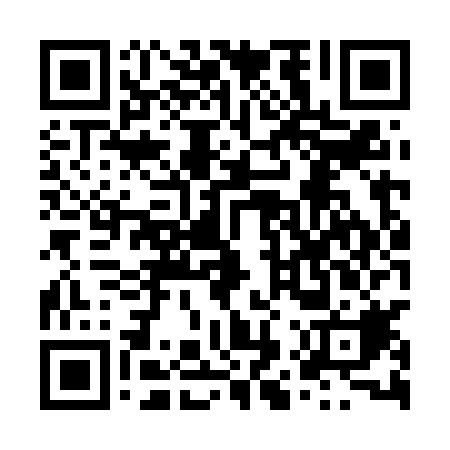 Ramadan times for Beledweyne, SomaliaMon 11 Mar 2024 - Wed 10 Apr 2024High Latitude Method: NonePrayer Calculation Method: Muslim World LeagueAsar Calculation Method: ShafiPrayer times provided by https://www.salahtimes.comDateDayFajrSuhurSunriseDhuhrAsrIftarMaghribIsha11Mon4:584:586:0712:093:226:116:117:1612Tue4:584:586:0712:093:216:116:117:1613Wed4:574:576:0612:093:206:116:117:1614Thu4:574:576:0612:083:206:116:117:1615Fri4:564:566:0512:083:196:116:117:1616Sat4:564:566:0512:083:186:116:117:1517Sun4:564:566:0512:073:176:106:107:1518Mon4:554:556:0412:073:166:106:107:1519Tue4:554:556:0412:073:166:106:107:1520Wed4:544:546:0312:073:156:106:107:1521Thu4:544:546:0312:063:146:106:107:1522Fri4:544:546:0212:063:136:106:107:1423Sat4:534:536:0212:063:126:096:097:1424Sun4:534:536:0212:053:116:096:097:1425Mon4:524:526:0112:053:106:096:097:1426Tue4:524:526:0112:053:096:096:097:1427Wed4:514:516:0012:043:086:096:097:1428Thu4:514:516:0012:043:076:096:097:1429Fri4:504:505:5912:043:066:086:087:1330Sat4:504:505:5912:043:056:086:087:1331Sun4:494:495:5912:033:046:086:087:131Mon4:494:495:5812:033:046:086:087:132Tue4:484:485:5812:033:046:086:087:133Wed4:484:485:5712:023:056:086:087:134Thu4:474:475:5712:023:056:076:077:135Fri4:474:475:5612:023:066:076:077:136Sat4:474:475:5612:023:066:076:077:137Sun4:464:465:5612:013:076:076:077:128Mon4:464:465:5512:013:076:076:077:129Tue4:454:455:5512:013:086:076:077:1210Wed4:454:455:5412:003:086:066:067:12